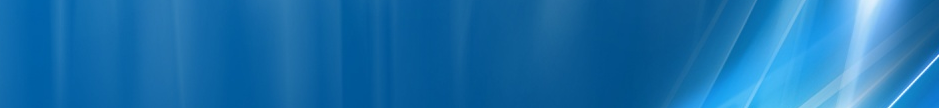 Acest veeeechi site situat pe bulevardul IC Bratianu (lânga Biserica Sf-Gheorghe, pe blocul acela cu panoul publicitar BECKS) era din pacate oprit atunci când am trecut eu pe acolo ! Asadar sunt doar 2 posibilitati :ori era în pana…ori chiar a fost oprit si se asteapta demontarea ?!… asta poate dupa destul de recenta lansare a site-ului 3439 Academiei (strada Toma Caragiu n°3) ?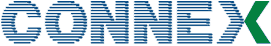 Asadar prin zona stai pe :080 Bratianu		Lipscani			| DualBand026 Universitatii 		Teatrul de Opereta	| DualBand3439 Academiei 					| DualBand037 Pasaj Unirii (S1) 	Piata Unirii